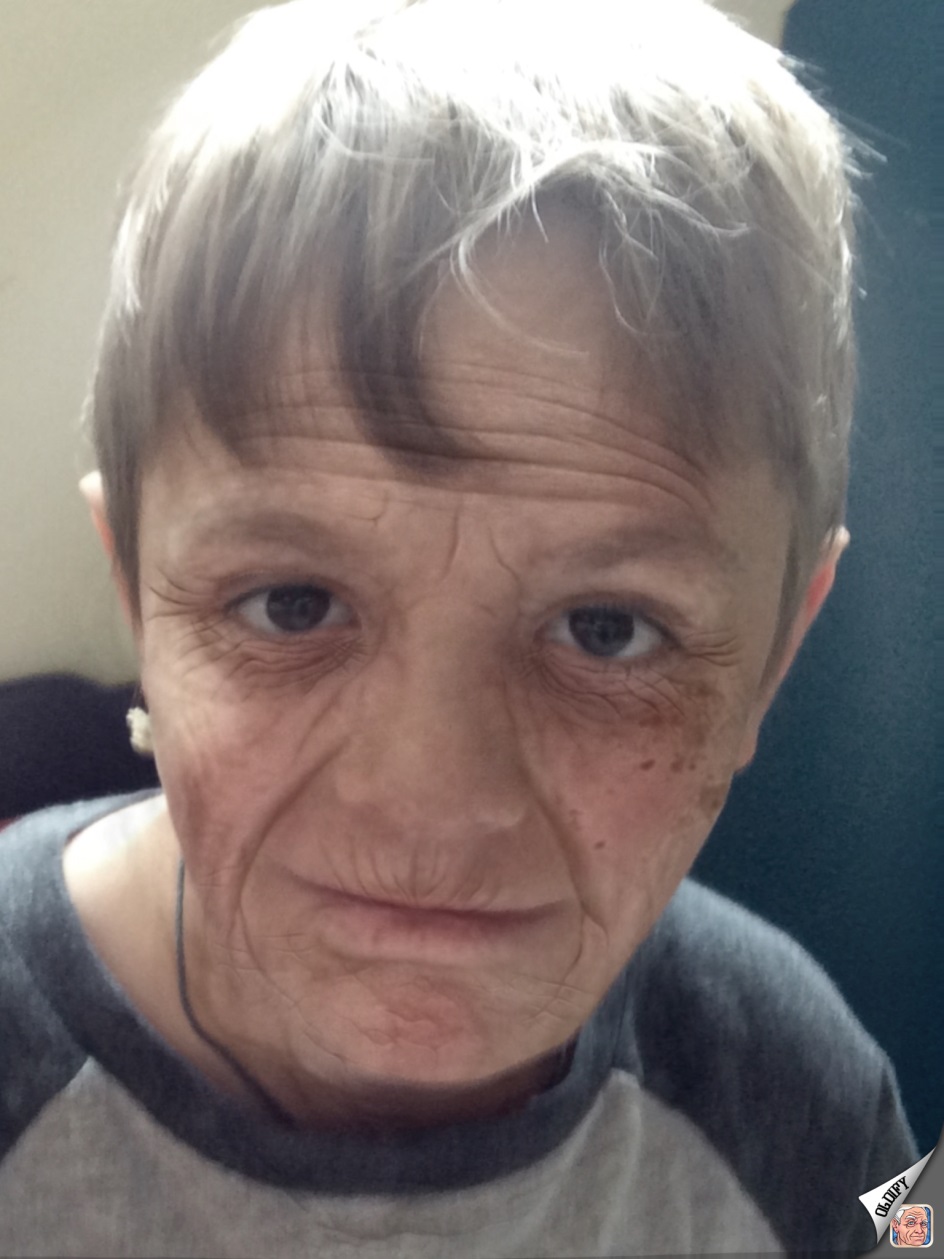 